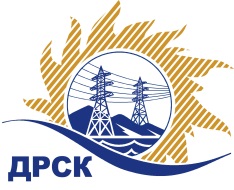 Акционерное Общество«Дальневосточная распределительная сетевая  компания»ПРОТОКОЛ № 437/УР-РЗакупочной комиссии по рассмотрению заявок открытого электронного запроса предложений на право заключения договора на выполнение работ «Ремонт ВЛ-10 кВ Ф-28 ПС 220/35/10 Шимановск» для нужд филиала АО «ДРСК» «Амурские электрические сети» (закупка 1010 раздела 1.1. ГКПЗ 2017 г.)ПРИСУТСТВОВАЛИ: члены постоянно действующей Закупочной комиссии АО «ДРСК»  2-го уровня.ВОПРОСЫ, ВЫНОСИМЫЕ НА РАССМОТРЕНИЕ ЗАКУПОЧНОЙ КОМИССИИ: О  рассмотрении результатов оценки заявок Участников.О признании заявок соответствующими условиям запроса предложений.О предварительной ранжировке заявок.О проведении переторжки.РЕШИЛИ:По вопросу № 1Признать объем полученной информации достаточным для принятия решения.Утвердить цены, полученные на процедуре вскрытия конвертов с предложениями участников открытого запроса предложений.По вопросу № 2Признать заявки ООО «Дальэлектромонтаж» г. Свободный, ООО "ЭК "Светотехника" г. Благовещенск соответствующими условиям закупки.По вопросу № 3Утвердить предварительную ранжировку предложений Участников:По вопросу № 4Провести переторжку. Допустить к участию в переторжке предложения следующих участников: ООО «Дальэлектромонтаж» г. Свободный, ООО "ЭК "Светотехника" г. Благовещенск.  Определить форму переторжки: заочная.Назначить переторжку на 19.06.2017 в 15:00 час. (благовещенского времени).Место проведения переторжки: электронная торговая площадка https://rushydro.roseltorg.ru  Ответственному секретарю Закупочной комиссии уведомить участников, приглашенных к участию в переторжке, о принятом комиссией решенииОтветственный секретарь Закупочной комиссии  2 уровня АО «ДРСК»                                                  ____________________       М.Г.ЕлисееваЧувашова О.В.(416-2) 397-242г. Благовещенск«16» июня 2017Порядковый номерДата и время регистрации заявкиУчастник закупкиИННЦена заявки, руб. без НДСЦена заявки, руб. с НДС119.05.2017 05:55 (MSK +03:00)ООО «Дальэлектромонтаж» г. Свободный28070113401199500.001415410.00230.05.2017 11:30 (MSK +03:00)ООО "ЭК "Светотехника" г. Благовещенск28011939681200000.001416000.00Место в предварительной ранжировкеНаименование участника и его адресЦена заявки  на участие в закупке, руб.Предварительная  оценка предпочтительности заявок1 местоООО «Дальэлектромонтаж» г. БлаговещенскЦена без НДС: 1 199 500.00 руб. (цена с НДС 1 415 410.00руб.)0,342 местоООО "ЭК "Светотехника" г. БлаговещенскЦена без НДС: 1 200 000.00 руб. (цена с НДС 1 416 000.00 руб.)0,10